                                          Синий кит  На основании письма отдела образования Енбекшильдерского района и Управления образования  Акмолинской области  направляем Вам еженедельную информацию. В  Амангельдинской СШ были проведены следующие мероприятия.  Еженедельно составляется план работы по профилактике компьютерных игр. В плане также указаны дни осмотра детей медработником медпункта Хасеновой М.К. Проводятся классные часы.Было проведено  анкетирование среди учащихся  6-7 классов  «Компьютерлік ойынға қаншалықты  тәуелдісің?».  Провели  анкетирование среди   подростков и юношей, являющихся активными пользователями интернет ресурсов.    (Ниже  приложены фотоматериалы).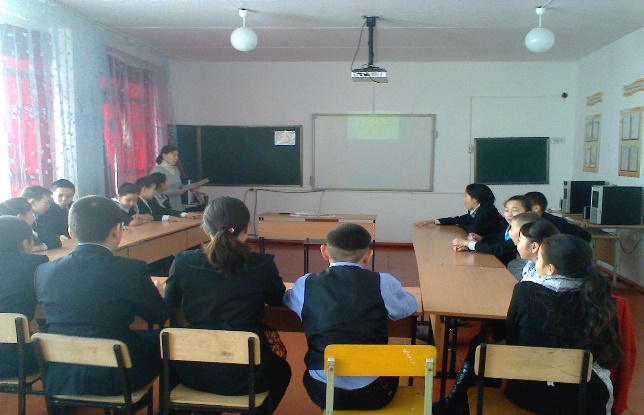 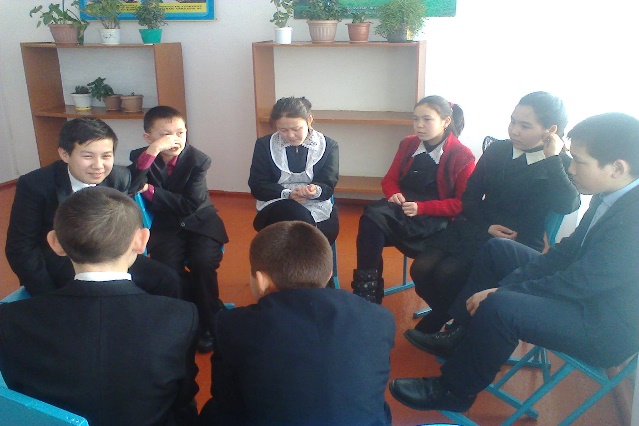 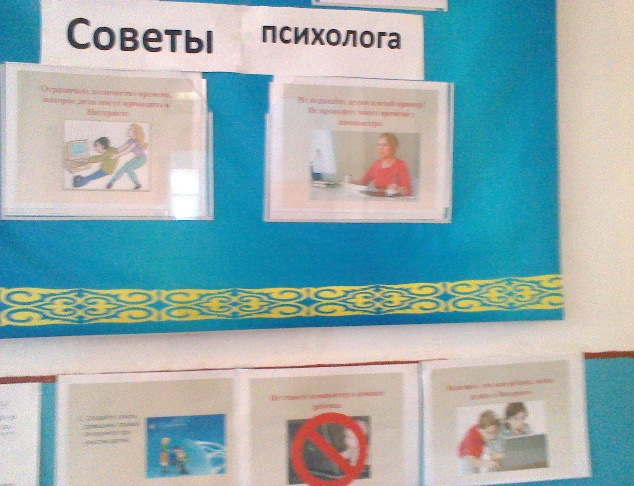 Психолог школы:                  Самбаева Д.А.